Инструкции к 5 туру Интеллектуального марафона «За семью печатями».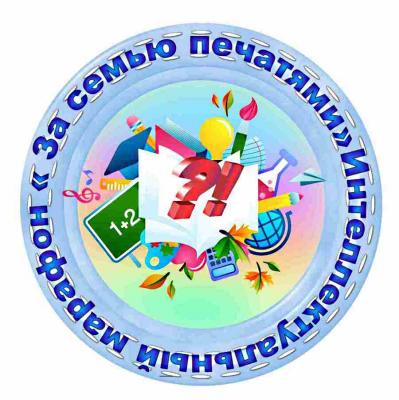 15 января - 28 января – команда выполняет исследовательскую работу, посвященная 200-летию Отечественной войны 1812 года. Командам второклассников предлагаем результаты исследования представить в виде презентации. Ученики 3 классов выбирают, каким образом оформить результаты исследования: в виде печатной работы или презентации. А команды четвероклассников представляют свои работы только в печатном виде. Требования к работе  и критерии оценивания презентации опубликованы отдельными файлами. Для 3-4 классов желательно (но не обязательно) использование краеведческого материала. Ваши презентации могут: иллюстрировать литературное произведение (рисунки участников команды);рассказывать о событиях Отечественной войны 1812 года;представлять героя (героев)  или участника (участников) Отечественной войны 1812 года.Особое внимание просим уделить добросовестному использованию объектов авторского права. Если вы берете чужие высказывания, обязательно оформите как цитату.  Как искать картинки и сохранить ссылку правильно советую посмотреть здесь.  И вот ваша работа готова. Пора одному из членов команды загрузить работу на сайт.Подготовьте работу к загрузке: сложите материалы в папку и заархивируйте. Войдите на сайт, потом перейдите на страницу конкурса. В левой панели     «Действия» найдите  кнопку «Добавить файлы».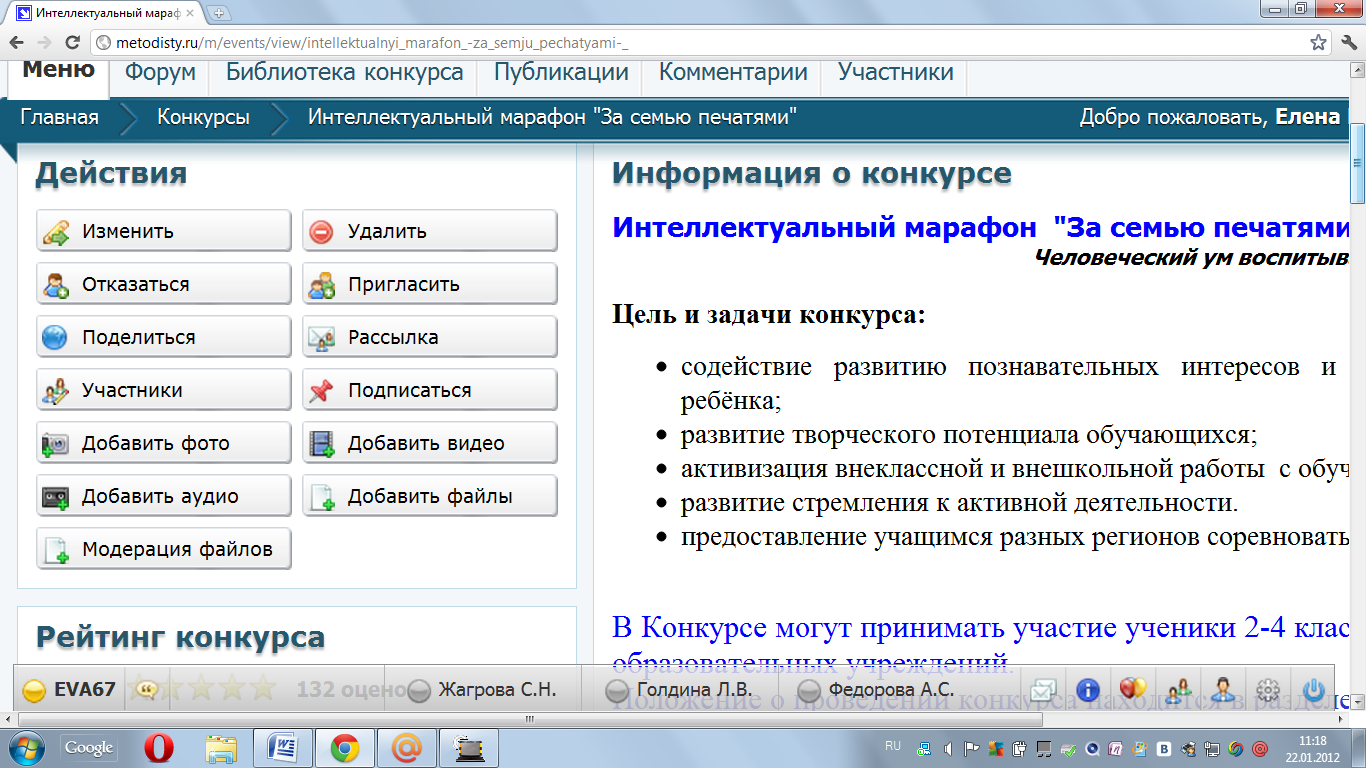 Откроется окно.  Вы должны выбрать файл.  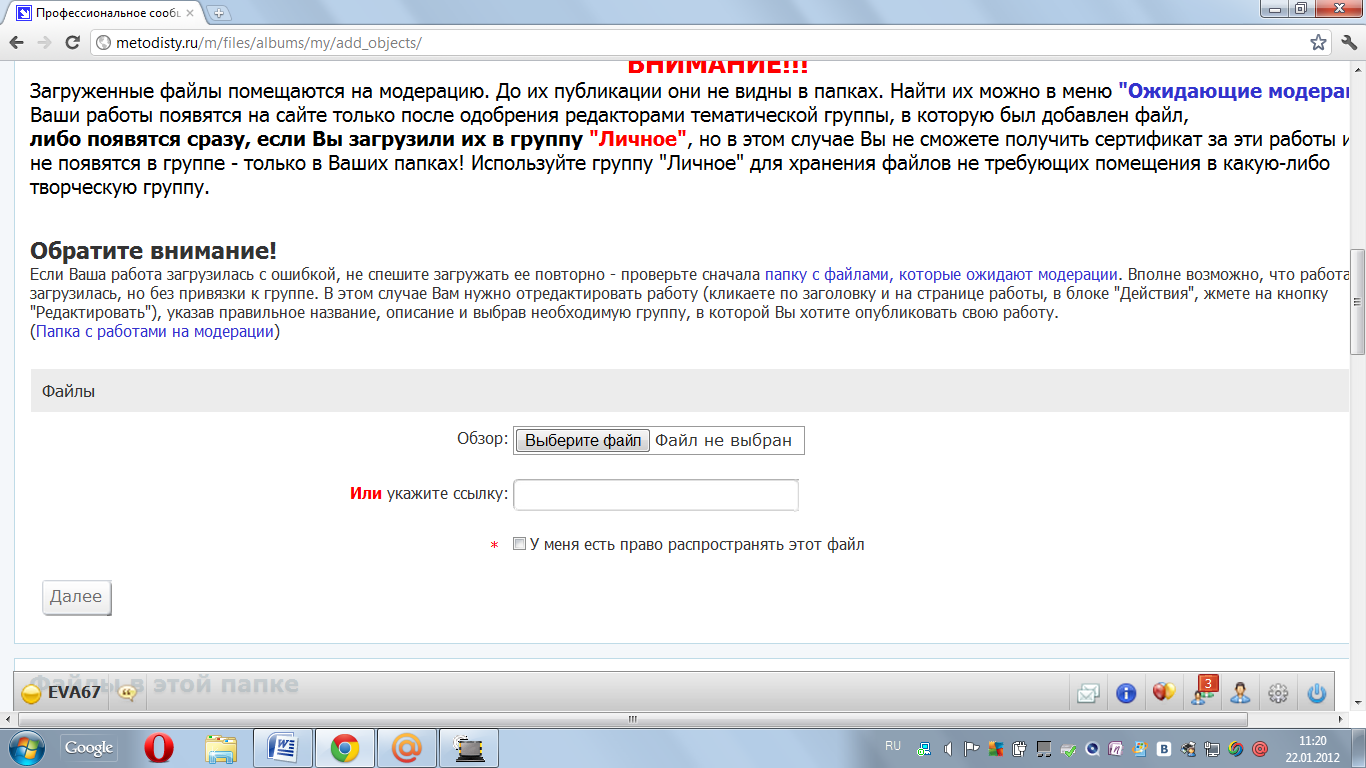 Поставьте галочку и нажмите « Далее».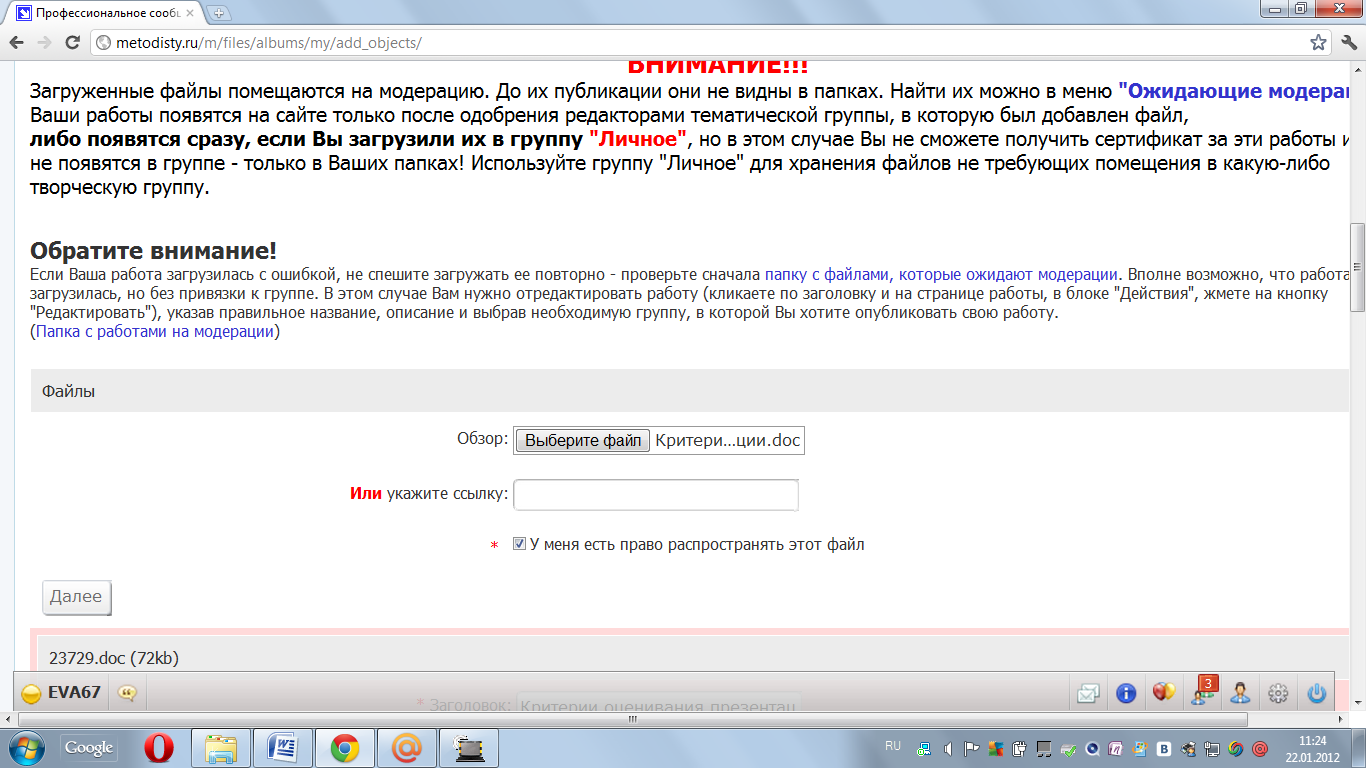 В строке Заголовок пишем название работы. Теги: марафон, за 7 печатями, 5 тур  (можно скопировать здесь, используя клавиши Ctrl + C, и вставить Ctrl+V).В описании указываем название команды класс, вид работы, руководителя.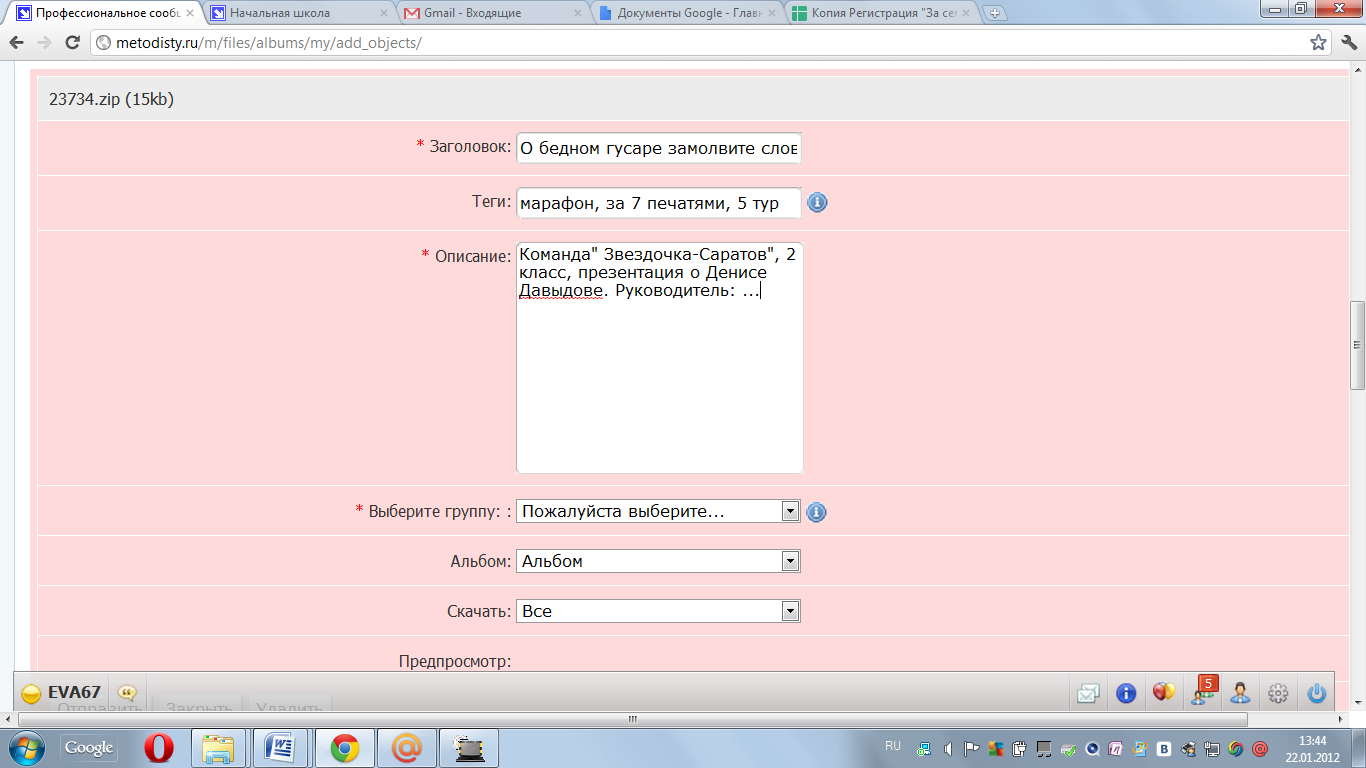 Выбираем группу:  Интеллектуальный марафон «За  семью печатями» и в строчке альбом: Файлы от… Затем нажимаем «Отправить».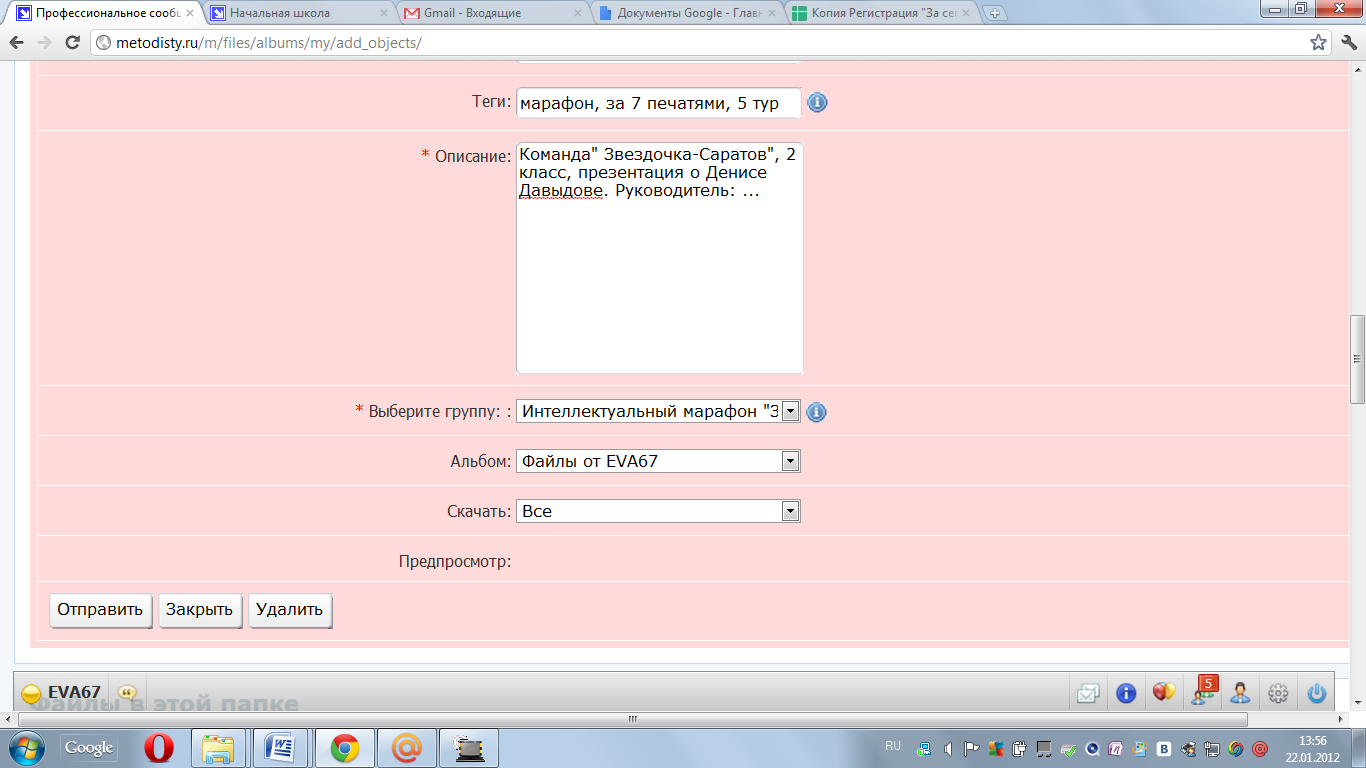 Ваша работа будет отправлена на модерацию.  Так её увидят члены оргкомитета. Они проверят правильность оформления и опубликует его. 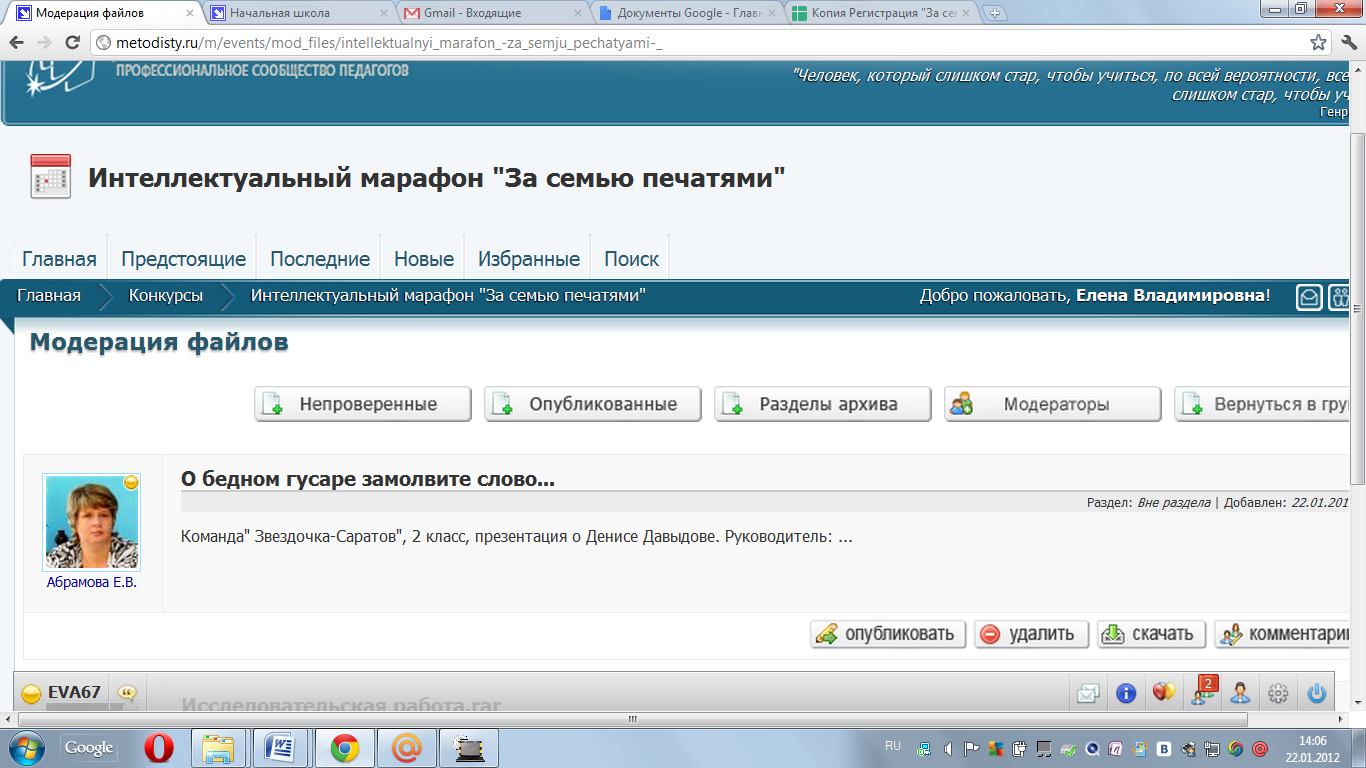 Желаем успехов!